CSUF College of Humanities & Social Sciences 
Inter-Club Council Meeting
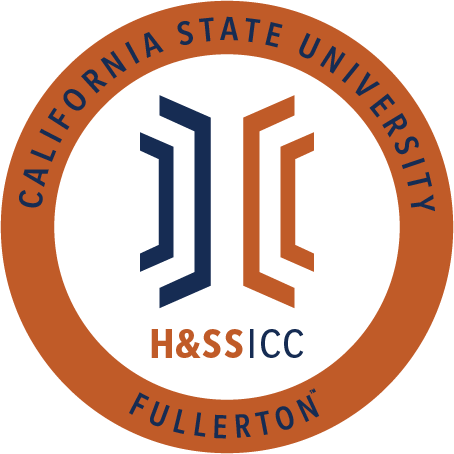 January 31st, 2020 11:00 A.M. 
TSU Legislative ChambersMeeting called by:Ginny Oshiro, Vice Chair / TreasurerType of meeting:RegularAttendees:Council Representatives, Executive Officers, General PublicAgenda Topics:Call to Order / Roll Call 11:01 AMApproval of Minutes Geography approves, CJSA seconds.Approval of Agenda APES approves, TESOL seconds.Public Speakers Budget 8074 – Contracts, Fees and Rentals: $ 27,879.138077 – Travel: $ 13,162.37ReportsVice Chair / Treasurer – Ginny OshiroOffice hours are Thursdays from 10am – 1 pm in GH 211 B. As a reminder, proposal packets are due at 10 am on Monday if you are planning to propose next week on Friday, February 7th. If you want to double check your packet is complete, please have it turned in early so that we can give you feedback. If a packet is not complete at 10 am on Monday, we cannot send it out and you will not be able to present on Friday. Nominations for the Chair position & DOA position will be opening today and ending next week. Next week, we’ll be having elections.HSS Week Symposium Speakers – Only active participants need to present at the symposium.Requesting Funds PowerPoint shared and sent out with the minutes. Director of Administration – Gabi CunaOffice hours are Tuesday, Thursday, Friday 8:30-9:30 AM. If you’d like to propose at next Friday’s meeting, you must put yourself on the agenda today. Nameplates will be ordered for new organizations joining the council. An email about new nameplates will be sent out next week.As a reminder, the Doodle for the Bylaw Revision committee scheduling will be closing on Monday, February 3rd. If you would like to participate in the committee, please answer this Doodle so that we can find a time that works for as many people as possible.Director of Public Relations – Leslie RodriguezStarting next week, we’d like to start highlighting clubs on our Instagram. If you’d like your organization to be highlighted, please reach out via Instagram or GroupMe.Social Justice Facilitator – Valarie SegoviaLand Acknowledgement – We’re still working with the ITSC on bringing out an elder from the indigenous tribe in our community to perform a land acknowledgement. Advisor – Dr. Connie Moreno Yamashiro, Assistant DeanThere’s a lot of money in the budget for events and travel. Please use these funds for your events and travel. Please reach out to Ginny if you have questions.Spring 2020 Workshops. Flier was shared with the email. These workshops serve as a great way to learn or brush up on study skills. Please share this widely with your peers.CalFresh Outreach & Enrollment Day Tuesday, February 4th in TSU Pavilion C. CalFresh can assist students who are experiencing food insecurity by providing groceries. Please share this information and go if you are experiencing food insecurity. Graduate Assistant – Miguel QuirarteStudy Abroad Scholarships are available to lessen the financial burden of studying abroad. Daily Titan is back in print now that the semester has started. The first spring 2020 edition is passed around.ASI Liaisons – Maria Linares and Melanie TherrienASI Scholarships are open. Please take advantage of the funds available here because the funds come from student fees. The scholarships close March 6th at 4:00 pm. There are a ton of scholarships available for folks of different backgrounds, including study abroad, student athletes, student parents, students who were formerly incarcerated, and more! The link has been posted on GroupMe, but if you have any questions or need any help, reach out to Maria. Scholarship presentations will be held next week as well. Details about that will be posted on GroupMe as well. CHESS & CSSA applications are now open. CHESS takes place in Sacramento March 7th-9th. Everything is paid for and details are posted on GroupMe. It is open to students at large.CSSA is also open to students at large and applications are open currently. All costs are covered for students this year for the first time. Details have been on GroupMe.Camp Titan applications have opened up. Camp Titan serves children ages 7-13 from underrepresented backgrounds. Former experience as a camp counselor is not required. They’ll be doing canoeing, singing, dancing, arts & crafts and other outside activities in Big Bear. Details have been posted on GroupMe. H&SS Week Committees (April 6th-10th)If your org sits on this council, you are asked to sit on an H&SS Week Committee.Shared H&SS Week Committee Sign Ups. If your organization is signed up for a committee that you’re not interested in, you can cross your name off and write your organization’s name under the committee you’re interested in. We’ll be reaching out to everybody via GroupMe or email in the coming week.We’ll be sharing the H&SS Week Room Reservation sheet with the minutes & agenda. These rooms were reserved for your events during H&SS Week. As a reminder, all organization are required to hold an event during H&SS Week. Old BusinessNew BusinessAction: Voting in new organizations.AAEE motions to open, SIRE seconds.Psi ChiMotion Passes. Psi Chi is added to the council.TACMotion Passes. TAC is added to the council.Action: Bylaws waived for Abled Advocators to join the council.Geography motions, APS seconds.Motion Passes. Abled Advocators is added to the council.Action: Bylaws waived for Rebound Scholars.AAEE motions, CJSA seconds.Motion passes. Rebound Scholars is added to the council. Action: SAAAS is requesting $4816.58 from Line Item 8077 to fund eleven of their members to travel to Washington, DC from April 7-12 to present at the Association of Asian American Studies annual conference. Students will be presenting and attending the conference as active participants. Funds will be used for airfare, lodging, and on ground transportation.SAAAS opens, APES seconds.Motion PassesAction: Nominations for Chair position.CJSA motions, PDSA seconds.Gabi Cuna is nominated, Valarie Segovia seconds. Gabi accepts. Action: Nominations for Director of Administration position. APS motions, AAEE seconds. Robert Ortiz is nominated, Philosophy Club seconds. Robert accepts.Next Week’s Agenda DOA would like to be added to line item 8077.LSPA would like to be added to line item 8074.Philosophy would like to be added for Discussion.PDSA would like to be added to line item 8074.TESOL would like to be added to line item 8074.ASSA would like to be added to line item 8077.ASSA would like to be added to line item 8077.ASSA would like to be added to line item 8077.ASSA would like to be added to line item 8077.SIRE would like to be added to line item 8074.

Announcements ASSA is hosting their bi-annual book sale on Monday & Tuesday in front of Humanities. Details will be posted in GroupMe. Abled Advocators is having a fundraiser February 10th in the Humanities Quad from 11 am to 4 pm. There will be tacos, burritos, rice and beans, aguas frescas, quesadillas. Zero students at large showed up to the community safety forum last night. When events like this happen, please share them widely and show up if available. Important people showed up to discuss important issues on our campus and if students don’t show up, they won’t continue to have events like this.Adjournment 12:31 pm. 